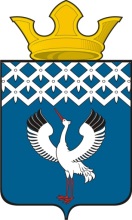 Российская ФедерацияСвердловская областьГлава муниципального образования Байкаловского сельского поселенияПОСТАНОВЛЕНИЕот 23.04.2015 г.  №  117-пс. Байкалово Об установлении иных случаев проведения общественного обсуждения закупок для обеспечения муниципальных нужд муниципального образования Байкаловского сельского поселения и о порядке обязательного общественного обсуждения закупок в таких случаях В соответствии с пунктом 5 части 3 статьи 112 Федерального закона от 5 апреля 2013 года N 44-ФЗ "О контрактной системе в сфере закупок товаров, работ, услуг для обеспечения государственных и муниципальных нужд" постановляю:1. Установить, что в дополнение к случаю, установленному пунктом 5 части 3 статьи 112 Федерального закона от 5 апреля 2013 года N 44-ФЗ "О контрактной системе в сфере закупок товаров, работ, услуг для обеспечения государственных и муниципальных нужд", обязательное общественное обсуждение закупок для обеспечения муниципальных нужд муниципального образования Байкаловского сельского поселения проводится в случае, если начальная (максимальная) цена муниципального контракта либо цена муниципального контракта, заключаемого с единственным поставщиком (подрядчиком, исполнителем), превышает двести миллионов рублей.2. Утвердить Порядок проведения обязательного общественного обсуждения закупок для обеспечения муниципальных нужд муниципального образования Байкаловского сельского поселения в случае, если начальная (максимальная) цена контракта либо цена контракта, заключаемого с единственным поставщиком (подрядчиком, исполнителем), превышает двести миллионов рублей (прилагается).3. Настоящее Постановление вступает в силу со дня его официального опубликования и действует до 31 декабря 2015 года.4. Настоящее Постановление опубликовать (обнародовать) в газете "Районные будни" и разместить на официальном сайте Администрации Байкаловского сельского поселения в сети "Интернет".5. Контроль выполнения настоящего Постановления возложить на заместителя Главы Администрации муниципального образования Байкаловского сельского поселения по вопросам местного хозяйства и  капитального строительства Лыжина Д.В.Глава муниципального образования Байкаловского сельского поселения	Л.Ю. ПелевинаУтвержден Постановлением Главы муниципального образования Байкаловского сельского поселения от 23.04.2015 года № 117-п Порядок проведения обязательного общественного обсуждения закупок для обеспечения муниципальных нужд муниципального образования Байкаловского сельского поселения в случае, если начальная (максимальная) цена контракта либо цена контракта, заключаемого с единственным поставщиком (подрядчиком, исполнителем), превышает двести миллионов рублей Раздел I. Общие положения1. Настоящий Порядок разработан в соответствии с пунктом 5 части 3 статьи 112 Федерального закона от 5 апреля 2013 года N 44-ФЗ "О контрактной системе в сфере закупок товаров, работ, услуг для обеспечения государственных и муниципальных нужд" (далее - Федеральный закон) и определяет правила проведения обязательного общественного обсуждения закупок для обеспечения муниципальных нужд муниципального образования Байкаловского сельского поселения в случае, если начальная (максимальная) цена контракта либо цена контракта, заключаемого с единственным поставщиком (подрядчиком, исполнителем), превышает двести миллионов рублей (далее - обязательное общественное обсуждение).2. Обязательное общественное обсуждение проводится:1) муниципальными заказчиками муниципального образования Байкаловского сельского поселения;2) муниципальными бюджетными учреждениями муниципального образования Байкаловского сельского поселения, осуществляющими закупки в соответствии с частью 1 статьи 15 Федерального закона;3) муниципальными автономными учреждениями, муниципальными унитарными предприятиями муниципального образования Байкаловского сельского поселения при осуществлении закупок в соответствии с частью 4 статьи 15 Федерального закона;4) юридическими лицами, не являющимися муниципальными учреждениями муниципального образования Байкаловского сельского поселения, муниципальными унитарными муниципального образования Байкаловского сельского поселения, осуществляющими закупки в соответствии с частью 5 статьи 15 Федерального закона; 5) муниципальными бюджетными учреждениями, муниципальными автономными учреждениями муниципального образования Байкаловского сельского поселения, муниципальными унитарными предприятиями в соответствии с частью 6 статьи 15 Федерального закона;6) уполномоченными органами, уполномоченными учреждениями, на которые в соответствии со статьей 26 Федерального закона возложены полномочия на планирование и осуществление закупок, включая определение поставщиков (подрядчиков, исполнителей), заключение муниципальных контрактов, их исполнение, в том числе с возможностью приемки поставленных товаров, выполненных работ (их результатов), оказанных услуг, обеспечение их оплаты для соответствующих муниципальных заказчиков с учетом требований пункта 13 настоящего Порядка.3. В обязательном общественном обсуждении, которое проводится указанными в пункте 2 настоящего Порядка лицами, могут на равных условиях принимать участие любые юридические лица вне зависимости от организационно-правовой формы, места нахождения, любые физические лица, в том числе зарегистрированные в качестве индивидуальных предпринимателей, государственные органы и органы местного самоуправления (далее - участники обязательного общественного обсуждения).4. Настоящий Порядок не применяется в случаях планирования и осуществления закупок:1) с применением закрытых способов определения поставщиков (подрядчиков, исполнителей);2) у единственного поставщика (подрядчика, исполнителя) в соответствии с пунктом 2 части 1 статьи 93 Федерального закона.5. При проведении повторного конкурса, запроса предложений, осуществлении закупки у единственного поставщика (подрядчика, исполнителя) в случае признания несостоявшимся открытого конкурса, конкурса с ограниченным участием, двухэтапного конкурса, повторного конкурса, электронного аукциона, запроса котировок, запроса предложений обязательное общественное обсуждение не проводится.6. Обязательное общественное обсуждение проводится в разделе "Обязательное общественное обсуждение закупок" официального сайта Российской Федерации в информационно-телекоммуникационной сети "Интернет" для размещения информации о размещении заказов на поставки товаров, выполнение работ, оказание услуг (далее - официальный сайт), в случаях, предусмотренных настоящим Порядком.7. После прохождения процедуры регистрации в разделе "Обязательное общественное обсуждение закупок" официального сайта участники обязательного общественного обсуждения получают доступ к данному разделу официального сайта, где могут оставлять замечания и предложения.8. Обязательное общественное обсуждение начинается с даты размещения на официальном сайте в соответствии с частью 2 статьи 112 Федерального закона плана-графика размещения заказов (далее - план-график) и завершается за три дня до даты, не позднее которой определение поставщика (подрядчика, исполнителя) может быть отменено в соответствии со статьей 36 Федерального закона.9. Все поступившие замечания и предложения участников обязательного общественного обсуждения, ответы лиц, указанных в пункте 2 настоящего Порядка, протокол обязательного общественного обсуждения должны быть размещены на официальном сайте.10. Все поступившие на официальный сайт замечания и предложения в рамках обязательного общественного обсуждения проходят предварительную проверку в закрытой части официального сайта, осуществляемую оператором данного сайта, в целях исключения замечаний и предложений, содержащих ненормативную лексику, и размещаются в открытой части официального сайта не позднее одного дня с даты их поступления.11. Обязательное общественное обсуждение проводится в том числе в отношении соблюдения лицами, указанными в пункте 2 настоящего Порядка, соответствия закупок:1) требованиям законодательства Российской Федерации и иных нормативных правовых актов, в том числе о контрактной системе в сфере закупок товаров, работ услуг для обеспечения государственных и муниципальных нужд;2) целям и мероприятиям, предусмотренным муниципальной программой муниципального образования Байкаловского сельского поселения;3) решениям, поручениям, указаниям Президента Российской Федерации, решениям, поручениям Правительства Российской Федерации, законам Свердловской области, решениям, поручениям Губернатора Свердловской области Правительства Свердловской области, муниципальным правовым актам муниципального образования Байкаловского сельского поселения;4) функциям и полномочиям муниципальных органов;5) требованиям актов о нормировании в сфере закупок;6) приоритету обеспечения муниципальных нужд путем закупок инновационной и высокотехнологичной продукции.12. По результатам обязательного общественного обсуждения могут быть внесены изменения в планы-графики, извещения об осуществлении закупок, документацию о закупках или закупки могут быть отменены.13. Уполномоченные органы, уполномоченные учреждения, указанные в подпункте 6 пункта 2 настоящего Порядка, проводят обязательное общественное обсуждение закупок с учетом порядков взаимодействия заказчиков с уполномоченными органами, уполномоченными учреждениями, определенных решениями о создании таких органов, учреждений либо решениями о наделении их полномочиями в соответствии со статьей 26 Федерального закона.14. Установленные настоящим Порядком сроки исчисляются в календарных днях. Если последний день срока, установленного настоящим Порядком, приходится на нерабочий день, днем окончания срока считается ближайший следующий за ним рабочий день.Раздел II. ПОРЯДОК ПРОВЕДЕНИЯОБЯЗАТЕЛЬНОГО ОБЩЕСТВЕННОГО ОБСУЖДЕНИЯ15. Обязательное общественное обсуждение заключается в обсуждении на официальном сайте информации о закупке, включенной в план-график, и начинается с даты размещения заказчиком на официальном сайте такого плана-графика.16. Срок обсуждения на официальном сайте в рамках обязательного общественного обсуждения не может составлять менее 20 дней (в случае проведения запроса котировок в соответствии с частью 14 статьи 112 Федерального закона - менее 10 дней) с даты размещения заказчиком на официальном сайте плана-графика, содержащего информацию о закупках, подлежащих обязательному общественному обсуждению.17. Участники обязательного общественного обсуждения в течение срока, указанного в пункте 16 настоящего Порядка, оставляют в разделе "Обязательное общественное обсуждение закупок" официального сайта замечания и предложения по указанной в плане-графике информации о закупках, подлежащих обязательному общественному обсуждению.18. Заказчик в течение двух дней с даты размещения замечания или предложения на официальном сайте размещает на официальном сайте ответ на такое замечание или предложение. При этом с помощью средств программно-аппаратного комплекса официального сайта данный ответ направляется автору замечания или предложения на адрес электронной почты, указанный при его регистрации в разделе "Обязательное общественное обсуждение закупок" официального сайта.19. По результатам обязательного общественного обсуждения заказчиком принимается одно из следующих решений:1) об отмене проведения закупки;2) о продолжении проведения закупки без внесения изменений в извещение об осуществлении закупки, документацию о закупке;3) о продолжении проведения закупки с внесением изменений в извещение об осуществлении закупки, документацию о закупке.20. В течение трех рабочих дней после истечения срока для размещения на официальном сайте ответа на замечания или предложения заказчик размещает на официальном сайте протокол обязательного общественного обсуждения, который должен содержать все поступившие замечания, предложения и ответы на них в рамках обязательного общественного обсуждения (включая обсуждение на официальном сайте информации о закупке, включенной в план-график), а также принятое заказчиком решение в соответствии с пунктом 19 настоящего Порядка. При этом на каждую закупку, подлежащую обязательному общественному обсуждению, составляется отдельный протокол.21. В случае если по результатам обязательного общественного обсуждения заказчиком не принято решение об отмене проведения закупки, извещение об осуществлении закупки и документация о закупке размещаются на официальном сайте в срок, указанный в плане-графике. При этом извещение об осуществлении закупки и документация о закупке должны содержать информацию о закупке, подлежащей обязательному общественному обсуждению, с учетом решения, принятого в соответствии с подпунктом 2 или подпунктом 3 пункта 19 настоящего Порядка.